Dodatek číslo 1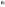 kupní smlouvy číslo SD 1700019 uzavřené podle ustanovení S 2079 a souvisejícího zákona č. 89/2012 Sb. — občanský zákoník, ve znění pozdějších předpisů (dále jen NOZ)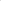 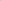 Smluvní strany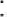 Kupující:název: Zdravotní ústav se sídlem v Ústí nad Labem sídlo: Moskevská 1531/15, 400 01 Ústí nad Labem jednajícíIng. Pavel Bernáth, ředitel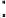 71009361 DIČ.	CZ7109361 bankovní spojení:	ČNB, pobočka Ústí nad Labem číslo účtu:	……………………………..(dále jen jako „kupující" na straně jedné)Prodávající:	název:	EMPLA AG spol. s r.o.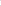 sídlo:	Za Škodovkou 305/5, 503 11 Hradec Králové statutární zástupce:	Ing. Stanislav Eminger, csc.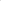 25996240 DIČ:	CZ25996240 bankovní spojení:	Komerční banka, a.s. číslo účtu:	……………………………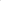 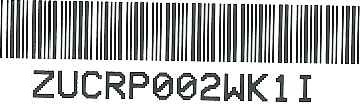 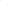 (dále jen jako „prodávající" na straně druhé)uzavírají dodatek č. 1 kupní smlouvy: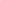 I, Úvodní ustanoveníTímto dodatkem se prodlužuje termín platnosti kupní smlouvy SD1700019 z důvodu nevyčerpaného plnění celkové ceny.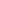 Il. Předmět změny1. Tímto dodatkem se ruší článek Il. 1 kupní smlouvy, nahrazuje se článkem Il. 2 dodatku2 Prodlužuje se termín provádění laboratorních analýz 0 24 měsíců.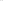 3. Dodatek je sepsán ve 2 vyhotoveních, z nichž každá strana obdrží jedno vyhotovení s platností originálu.2. Platnost a účinnost tohoto dodatku je sjednána dnem podpisu druhou ze smluvních stran.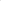 Stránka 1 z 23. Ostatní ustanovení smlouvy nejsou změněna.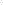 5. Účastníci shodně a výslovně prohlašují, že došlo k dohodě o celém obsahu tohoto dodatku smlouvy, že si jej přečetli, jeho obsahu porozuměli a tento byl sepsán na základě jejich pravé, vážné a svobodné vůle, nikoli za nápadně nevýhodných podmínek, na důkaz čehož připojují vlastnoruční podpisy oprávněných zástupců.V Ústí nad Labem dne	 2019	.dne	3 ž04f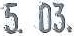 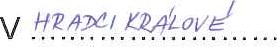 Kupující:Ing. Pavel Bernáth ředitelStránka 2 z 2Zdravotní ústav Ústi nad Labemč. j.: 25. 03, 2019T/CHDWč. j.: 25. 03, 2019T/CHDW